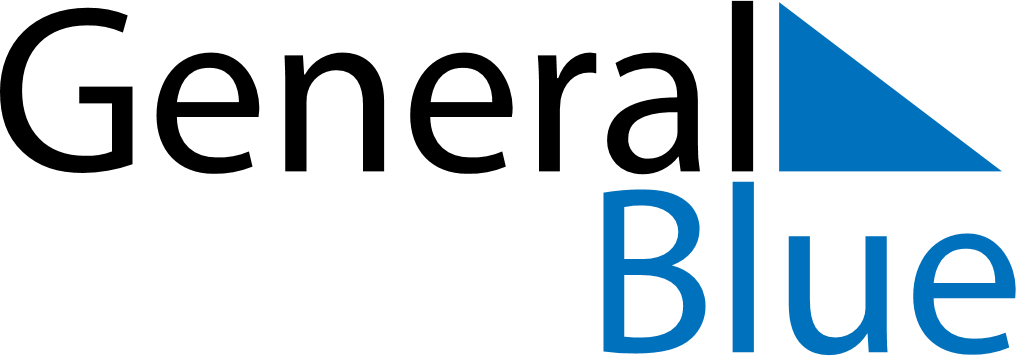 April 2022April 2022April 2022April 2022April 2022April 2022GreenlandGreenlandGreenlandGreenlandGreenlandGreenlandSundayMondayTuesdayWednesdayThursdayFridaySaturday12345678910111213141516Maundy ThursdayGood Friday17181920212223Easter SundayEaster Monday24252627282930NOTES